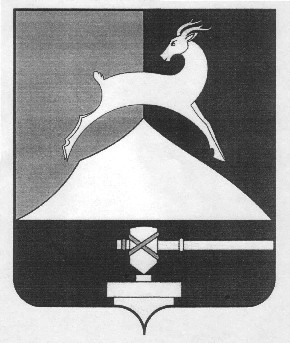 Администрация Усть-Катавского городского округаЧелябинской областиПОСТАНОВЛЕНИЕОт  30.01.2020 г.						                                            №  111 Об утверждении Порядка организации транспортного обслуживания населенияна муниципальных маршрутах регулярныхперевозок в границах Усть-Катавского городского округаВ соответствии с Федеральным законом от 13.07.2015 г. № 220-ФЗ "Об организации регулярных перевозок пассажиров и багажа автомобильным транспортом и городским наземным электрическим транспортом в Российской Федерации и о внесении изменений в отдельные законодательные акты Российской Федерации" и  руководствуясь Федеральным законом от 06.10.2003 г. № 131-ФЗ "Об общих принципах организации местного самоуправления в Российской Федерации", Уставом Усть-Катавского городского округа, в целях создания условий для предоставления транспортных услуг населению и организации транспортного обслуживания населения на территории Усть-Катавского городского округа, Администрация Усть-Катавского городского округа ПОСТАНОВЛЯЕТ:1. Утвердить Порядок  организации транспортного обслуживания населения на муниципальных маршрутах регулярных перевозок в границах Усть-Катавского  городского округа согласно приложению.          2.Начальнику общего отдела администрации Усть-Катавского городского округа О.Л.Толоконниковой   настоящее постановление разместить на сайте администрации Усть-Катавского городского округа.3. Контроль за исполнением настоящего постановления возложить на заместителя главы Усть-Катавского городского округа – начальника Управления имущественных  и земельных отношений Самарина К.А.Глава Усть-Катавского городского округа                                       С.Д.СемковПриложение
к постановлению администрацииУсть-Катавского городского округаОт 30.01.2020 г.  № 111Порядок
об организации транспортного обслуживания населения на муниципальных маршрутах регулярных перевозок в границах Усть-Катавского  городского округа1. Настоящий Порядок в соответствии с Федеральным законом от 13.07.2015 г. № 220-ФЗ "Об организации регулярных перевозок пассажиров и багажа автомобильным транспортом и городским наземным электрическим транспортом в Российской Федерации и о внесении изменений в отдельные законодательные акты Российской Федерации" (далее - Федеральный закон от 13.07.2015 г. № 220-ФЗ) регулирует правовые отношения по организации регулярных перевозок пассажиров и багажа автомобильным транспортом по муниципальным маршрутам, в том числе отношения, связанные с установлением, изменением, отменой муниципальных маршрутов, регулярных перевозок, допуском юридических лиц и индивидуальных предпринимателей к осуществлению регулярных перевозок пассажиров и багажа автомобильным транспортом, использованием для осуществления регулярных перевозок объектов транспортной инфраструктуры, а также с организацией контроля за осуществлением регулярных перевозок на территории Усть-Катавского городского округа.1. Основные понятия и термины2. Для целей настоящего Порядка используются следующие основные понятия:1) уполномоченный орган -  орган администрации Усть-Катавского городского округа, уполномоченный на осуществление функции по созданию условий для предоставления транспортных услуг населению и организации транспортного обслуживания населения по маршрутам регулярных перевозок в границах Усть-Катавского городского округа в соответствии с Федеральным законом от 13.07.2015 г. № 220-ФЗ;2) документ планирования регулярных перевозок по муниципальным маршрутам регулярных перевозок - нормативный правовой акт администрации Усть-Катавского городского округа, устанавливающий перечень мероприятий по развитию регулярных перевозок по муниципальным маршрутам регулярных перевозок.3. Иные понятия, используемые в настоящем Порядке, применяются в значениях, указанных в Федеральном законе от 13.07.2015 г. № 220-ФЗ, а также в Федеральном законе от 08.11.2007 г. № 259-ФЗ "Устав автомобильного транспорта и городского наземного электрического транспорта".2. Полномочия администрации Усть-Катавского городского округа4. Администрация Усть-Катавского городского округа:1) создает условия для предоставления транспортных услуг и организует транспортное обслуживание населения в соответствии с законодательством Российской Федерации, нормативными правовыми актами Челябинской области, настоящим Порядком;2) утверждает документ планирования регулярных перевозок по муниципальным маршрутам регулярных перевозок в границах Усть-Катавского городского округа;3) определяет организатора в сфере пассажирских перевозок - уполномоченный орган администрации Усть-Катавского городского округа в сфере транспортного обслуживания населения;4) устанавливает критерии отнесения муниципальных маршрутов регулярных перевозок к муниципальным маршрутам регулярных перевозок по регулируемым и нерегулируемым тарифам с учетом необходимости перевозки льготных категорий граждан;5) взаимодействует с органами государственной власти по вопросам организации транспортного обслуживания населения;6) осуществляет иные мероприятия, направленные на удовлетворение потребностей населения в транспортном обслуживании;7) рассчитывает регулируемый тариф на перевозки по муниципальным маршрутам регулярных перевозок в границах Усть-Катавского городского округа и представляет для утверждения в Собрание депутатов Усть-Катавского городского округа;8) утверждает порядок определения юридических лиц, индивидуальных предпринимателей, участников договора простого товарищества, которым свидетельства об осуществлении перевозок по муниципальному маршруту регулярных перевозок и карты маршрутов выдаются без проведения открытого конкурса в случаях, предусмотренных пунктом 35 настоящего Порядка.3. Полномочия организатора пассажирских перевозок5. Организатор в сфере пассажирских перевозок - уполномоченный орган администрации Усть-Катавского городского округа в сфере транспортного обслуживания населения (далее - Организатор, уполномоченный орган):1) разрабатывает документ планирования регулярных перевозок по муниципальным маршрутам в границах Усть-Катавского городского округа;2) устанавливает, изменяет и отменяет муниципальные маршруты регулярных перевозок по регулируемым и нерегулируемым тарифам и организует регулярные перевозки по ним;3) уведомляет об отмене муниципальных маршрутов регулярных перевозок юридических лиц, индивидуальных предпринимателей, уполномоченных участников договора простого товарищества, осуществляющих регулярные перевозки, не позднее ста восьмидесяти дней до дня вступления указанного решения в силу;4) заключает муниципальные контракты с юридическими лицами, индивидуальными предпринимателями на выполнение работ, связанных с осуществлением регулярных перевозок по регулируемым тарифам по муниципальным маршрутам;5) оформляет, переоформляет, выдает свидетельства об осуществлении перевозок по муниципальному маршруту регулярных перевозок и карты соответствующего маршрута;6) ведет реестр муниципальных маршрутов регулярных перевозок;7) организует и проводит открытый конкурс на право осуществления регулярных перевозок в соответствии с Федеральным законом от 13.07.2015 г. № 220-ФЗ, законодательством Российской Федерации о контрактной системе в сфере закупок товаров, работ, услуг для обеспечения государственных и муниципальных нужд, нормативными правовыми актами Усть-Катавского городского округа;8) осуществляет контроль за выполнением муниципального контракта или свидетельства об осуществлении перевозок по муниципальным маршрутам регулярных перевозок в соответствии Федеральным законом от 13.07.2015 г. № 220-ФЗ;9) обращается в суд с заявлением о прекращении действия свидетельства об осуществлении перевозок по муниципальному маршруту регулярных перевозок;10) проводит обследование муниципальных маршрутов регулярных перевозок на их соответствие требованиям безопасности движения;11) проводит обследование пассажиропотоков на муниципальных маршрутах регулярных перевозок.12) разрабатывает порядок определения юридических лиц, индивидуальных предпринимателей, участников договора простого товарищества, которым свидетельства об осуществлении перевозок по муниципальному маршруту регулярных перевозок и карты маршрутов выдаются без проведения открытого конкурса в случаях, предусмотренных пунктом 35 настоящего Порядка;13) принимает решение о прекращении действия свидетельства об осуществлении перевозок по муниципальному маршруту регулярных перевозок в связи с невыполнением по маршруту в отсутствие чрезвычайной ситуации ни одного рейса, предусмотренного расписанием, в течение более чем трех дней подряд.4. Порядок и основания установления, изменения, отмены муниципального маршрута регулярных перевозок6. Основаниями для установления муниципальных маршрутов регулярных перевозок являются:1) наличие стабильных пассажиропотоков, данные о которых получены при обследованиях;2) введение в эксплуатацию новых жилых зон, изменения в улично-дорожной сети и градостроительной ситуации; создание крупных предприятий, предприятий торговли, медицинских учреждений, спортивных объектов, баз отдыха и иных мест массового пребывания людей, социально значимых объектов;3) принятие документа планирования регулярных перевозок по муниципальным маршрутам регулярных перевозок, предусматривающего установление маршрута;4) оптимизация маршрутной сети, под которой понимается комплекс мероприятий, осуществляемый на основании обследования пассажиропотоков и их характеристик, направленный, в соответствии с текущими потребностями пассажиров и перевозчиков, на улучшение одного или нескольких показателей маршрутной сети:- частоты (интенсивности) движения по направлениям;- соответствия провозной способности пассажиропотоку;- времени поездки пассажиров.7. Основаниями для изменения муниципальных маршрутов регулярных перевозок являются:1) наличие либо отсутствие стабильных пассажиропотоков, данные о которых получены при обследованиях;2) введение в эксплуатацию новых жилых зон или снос жилых зон, изменения в улично-дорожной сети и градостроительной ситуации; создание либо ликвидация крупных предприятий, предприятий торговли, медицинских учреждений, спортивных объектов, баз отдыха и иных мест массового пребывания людей, социально значимых объектов;3) принятие документа планирования регулярных перевозок по муниципальным маршрутам регулярных перевозок, предусматривающего изменение данного маршрута;4) оптимизация маршрутной сети, под которой понимается комплекс мероприятий, осуществляемый на основании обследования пассажиропотоков и их характеристик, направленный, в соответствии с текущими потребностями пассажиров и перевозчиков, на улучшение одного или нескольких показателей маршрутной сети:- маршрутного коэффициента (коэффициент дублирования в маршрутной сети);- частоты (интенсивности) движения по направлениям;- соответствия провозной способности пассажиропотоку;- времени поездки пассажиров.5) отсутствие заявок юридических лиц, индивидуальных предпринимателей или уполномоченных участников договора простого товарищества на участие в открытом конкурсе на право осуществления перевозок по нерегулируемым тарифам по маршруту регулярных перевозок по конкретному муниципальному маршруту регулярных перевозок или отсутствие заявок на заключение муниципального контракта на выполнение работ, связанных с осуществлением регулярных перевозок по регулируемым тарифам по конкретному муниципальному маршруту регулярных перевозок;6) отсутствие объектов транспортной инфраструктуры на участке маршрута, ненадлежащее состояние улично-дорожной сети требованиям безопасности дорожного движения при перевозке пассажиров и багажа.8. Основаниями отмены муниципальных маршрутов регулярных перевозок являются:1) отсутствие стабильных пассажиропотоков, данные о которых получены при обследованиях;2) снос жилых зон, изменения в улично-дорожной сети и градостроительной ситуации; ликвидация крупных промышленных предприятий, предприятий торговли, медицинских учреждений, спортивных объектов, баз отдыха и иных мест массового пребывания людей, социально значимых объектов;3) принятие документа планирования регулярных перевозок по муниципальным маршрутам регулярных перевозок, предусматривающего отмену данного маршрута;4) оптимизация маршрутной сети, под которой понимается комплекс мероприятий, осуществляемый на основании обследования пассажиропотоков и их характеристик, направленный на улучшение показателя маршрутного коэффициента (коэффициент дублирования в маршрутной сети) маршрутной сети;5) наступление обстоятельства, предусмотренного частью 7 статьи 24 Федерального закона № 220-ФЗ, при условии, что уполномоченным органом не принято решение о повторном проведении открытого конкурса на право осуществления перевозок по муниципальному маршруту регулярных перевозок;6) отсутствие объектов транспортной инфраструктуры на участке маршрута, ненадлежащее состояние улично-дорожной сети требованиям безопасности дорожного движения при перевозке пассажиров и багажа.9. Заявление с предложением по установлению, изменению муниципального маршрута направляется в уполномоченный орган юридическими лицами, индивидуальными предпринимателями или участниками договора простого товарищества, желающими осуществлять регулярные перевозки по муниципальному маршруту (далее - заявление).Организатор может самостоятельно инициировать предложения по установлению, изменению муниципального маршрута с выполнением условий, предусмотренных пунктом 10 настоящего Порядка.10. К заявлению прилагается обоснование целесообразности установления, изменения или отмены маршрута, включающее в себя:1) существующую и предлагаемую схему муниципального маршрута и остановочных пунктов;2) существующее и предлагаемое расписание движения транспортных средств;3) предложения о типе и количестве транспортных средств, которыми предлагается обслуживать устанавливаемый (изменяемый) маршрут.11. Заявление по установлению, изменению муниципального маршрута рассматривается комиссией по организации транспортного обслуживания Усть-Катавского городского округа (далее - Комиссия). Выписка из протокола заседания Комиссии направляется заявителю уполномоченным органом в срок не более 30 дней с даты регистрации заявления. В случае принятия решения об установлении или изменении муниципального маршрута регулярных перевозок Организатор в течение семи дней со дня принятия этого решения вносит сведения об установлении или изменении данного маршрута в реестр муниципальных маршрутов регулярных перевозок.11.1 Заявление об установлении муниципального маршрута регулярных перевозок по нерегулируемому тарифу включает в себя следующие сведения:1) номер и дата выдачи лицензии на осуществление деятельности по перевозкам пассажиров автомобильным транспортом;2) наименование (для юридического лица), фамилия, имя и, если имеется, отчество (для индивидуального предпринимателя), идентификационный номер налогоплательщика, почтовый адрес, контактные телефоны;3) наименование муниципального маршрута регулярных перевозок по нерегулируемому тарифу в виде наименований начального остановочного пункта и конечного остановочного пункта по данному маршруту или в виде наименований поселений, в границах которых расположены начальный остановочный пункт и конечный остановочный пункт по данному маршруту;4) протяженность муниципального маршрута регулярных перевозок по нерегулируемому тарифу;5) места нахождения остановочных пунктов по муниципальному маршруту регулярных перевозок по нерегулируемому тарифу, а в случае, если эти остановочные пункты расположены на территориях автовокзалов, автостанций, - наименования и места расположения соответствующих автовокзалов, автостанций;6) наименования улиц и автомобильных дорог, по которым предполагается движение транспортных средств между остановочными пунктами;7) классы транспортных средств, максимальное количество транспортных средств каждого из таких классов, а также минимальную вместимость транспортного средства по числу мест для сидения каждого из таких классов;8) экологические характеристики транспортных средств;9) планируемое расписание для каждого остановочного пункта по форме согласно приложению № 1 или приложению № 2 к форме бланка свидетельства об осуществлении перевозок по маршруту регулярных перевозок, утвержденной приказом Министерства транспорта Российской Федерации от 10.11.2015 г. № 331 "Об утверждении формы бланка свидетельства об осуществлении перевозок по маршруту регулярных перевозок и порядка его заполнения".11.2. Заявление об изменении муниципального маршрута регулярных перевозок по нерегулируемому тарифу включает в себя следующие сведения:1) наименование (для юридического лица), фамилия, имя и, если имеется, отчество (для индивидуального предпринимателя), идентификационный номер налогоплательщика, почтовый адрес, контактные телефоны;2) регистрационный номер муниципального маршрута регулярных перевозок по нерегулируемому тарифу в реестре муниципальных маршрутов регулярных перевозок;3) предлагаемые изменения включенных в состав муниципального маршрута регулярных перевозок по нерегулируемому тарифу остановочных пунктов, а также улиц и автомобильных дорог, по которым предполагается движение транспортных средств между данными остановочными пунктами, расписания, классов транспортных средств, максимального количества транспортных средств каждого из таких классов или характеристик транспортных средств каждого из таких классов по минимальной вместимости транспортных средств по числу мест для сидения.12. Организатор размещает на официальном сайте Усть-Катавского городского округа в информационно-телекоммуникационной сети "Интернет" информацию о принятом решении об установлении или изменении муниципального маршрута регулярных перевозок либо об отказе в установлении или изменении данного маршрута в течение трех дней со дня принятия этого решения.13. Муниципальный маршрут считается установленным или измененным со дня внесения сведений о данном маршруте, предусмотренных частью 1 статьи 26 Федерального закона от 13.07.2015 г. № 220-ФЗ, в реестр муниципальных маршрутов регулярных перевозок или изменения таких сведений в этом реестре.14. Не позднее, чем через девяносто дней со дня установления муниципального маршрута регулярных перевозок по нерегулируемым тарифам Организатор объявляет открытый конкурс на право получения свидетельства об осуществлении перевозок по муниципальным маршрутам регулярных перевозок в порядке, установленном Федеральным законом от 13.07.2015 г. № 220-ФЗ и нормативными правовыми актами Усть-Катавского городского округа.14.1 Не позднее 3 дней со дня внесения изменения в маршрут регулярных перевозок выдается маршрутная карта на измененный маршрут.15. Осуществление регулярных перевозок по регулируемым тарифам обеспечивается посредством заключения уполномоченным органом муниципальных контрактов в порядке, установленном законодательством Российской Федерации о контрактной системе в сфере закупок товаров, работ, услуг для обеспечения государственных и муниципальных нужд, с учетом положений настоящего Федерального закона.16. Если изменение муниципального маршрута регулярных перевозок предусматривает увеличение максимального количества транспортных средств, используемых для регулярных перевозок по данному маршруту, Организатор в течение семи дней со дня внесения таких изменений в реестр муниципальных маршрутов регулярных перевозок выдает юридическому лицу, индивидуальному предпринимателю, уполномоченному участнику простого товарищества дополнительные карты маршрута регулярных перевозок.17. В случае возникновения чрезвычайной ситуации, вызвавшей временное ограничение движения транспортных средств по автомобильным дорогам или по размещенным на них искусственным дорожным сооружениям, юридическое лицо, индивидуальный предприниматель или участники договора простого товарищества, осуществляющие регулярные перевозки по муниципальному маршруту регулярных перевозок, вправе изменить данный маршрут на срок до тридцати дней. Юридическое лицо, индивидуальный предприниматель или уполномоченный участник договора простого товарищества обязаны уведомить о таком изменении Организатора в течение семи дней с момента изменения маршрута регулярных перевозок. Изменение муниципального маршрута регулярных перевозок на более длительный срок осуществляется в порядке, установленном настоящим Порядком.18. Муниципальный маршрут регулярных перевозок отменяется Организатором в случае:а) прекращения действия свидетельства об осуществлении перевозок по данному маршруту в порядке, предусмотренном статьей 29 Федерального закона от 13.07.2015 г. № 220-ФЗ;б) если по результатам обследования маршрута регулярных перевозок выявлено отсутствие устойчивого пассажиропотока на муниципальном маршруте регулярных перевозок;в) если документом планирования регулярных перевозок, утвержденным постановлением администрации Усть-Катавского городского округа, предусмотрены изменения маршрутной сети, включающие отмену действующего маршрута регулярных перевозок.19. Если меньшие сроки не согласованы с юридическим лицом, индивидуальным предпринимателем или уполномоченным участником договора простого товарищества, которым выдано свидетельство об осуществлении перевозок по муниципальному маршруту регулярных перевозок, в течение срока действия такого свидетельства решение об изменении либо отмене маршрута по инициативе Организатора принимается не позднее чем за сто восемьдесят дней до дня окончания срока действия такого свидетельства и вступает в силу по окончании срока действия такого свидетельства.19.1. В течение шестидесяти дней со дня принятия Организатором предусмотренного  пунктом 19 решения об изменении муниципального маршрута регулярных перевозок, юридическое лицо, индивидуальный предприниматель, уполномоченный участник договора простого товарищества, которым выданы свидетельства об осуществлении перевозок по маршруту, обязаны обратиться к Организатору с заявлениями о продлении действия таких свидетельств и карт данных маршрутов на следующий срок в соответствии с принятым решением.20. Муниципальный маршрут регулярных перевозок считается отмененным со дня исключения сведений о данном маршруте из реестра муниципальных маршрутов регулярных перевозок.5. Тарифы на регулярные перевозки по муниципальным маршрутам регулярных перевозок21. Регулируемые тарифы на перевозки по муниципальным маршрутам регулярных перевозок в границах Усть-Катавского городского округа устанавливаются решением Собрания депутатов Усть-Катавского городского округа, на основании расчетов предоставленных администрацией Усть-Катавского городского округа.22. Нерегулируемые тарифы на перевозки по муниципальным маршрутам регулярных перевозок устанавливаются юридическими лицами, индивидуальными предпринимателями или участниками договора простого товарищества, которым предоставлено свидетельство об осуществлении перевозок по соответствующим маршрутам.6. Организация регулярных перевозок по регулируемым тарифам23. В целях обеспечения доступности транспортных услуг для населения Организатор устанавливает муниципальные маршруты регулярных перевозок по регулируемым тарифам.23.1. Юридическое лицо, индивидуальный предприниматель, участники договора простого товарищества, которым свидетельства об осуществлении перевозок по муниципальному маршруту регулярных перевозок и карты маршрутов выдаются без проведения открытого конкурса в случаях, предусмотренных пунктом 35 настоящего Порядка, определяются в порядке, утвержденном администрацией Усть-Катавского городского округа.23.2. Установление или изменение муниципального маршрута регулярных перевозок, имеющих два и более общих остановочных пункта с ранее установленным муниципальным маршрутом регулярных перевозок, осуществляется по согласованию между уполномоченным органом исполнительной власти Челябинской области и уполномоченным органом, к компетенции которого в соответствии с настоящим Порядком отнесено установление данных маршрутов, в порядке, установленном нормативным правовым актом Челябинской области.24. Осуществление регулярных перевозок по регулируемым тарифам обеспечивается посредством заключения уполномоченным органом муниципальных контрактов в соответствии с законодательством Российской Федерации о контрактной системе в сфере закупок товаров, работ, услуг для обеспечения государственных и муниципальных нужд, с учетом положений Федерального закона от 13.07.2015 г. № 220-ФЗ.25. Предметом муниципального контракта является выполнение юридическим лицом, индивидуальным предпринимателем, с которыми заключен муниципальный контракт (далее - подрядчик), работ, связанных с осуществлением регулярных перевозок по регулируемым тарифам и в соответствии с требованиями, установленными муниципальным заказчиком.26. Документацией о закупках работ, связанных с осуществлением регулярных перевозок по регулируемым тарифам, либо муниципальным контрактом (в случае осуществления закупок таких работ у единственного подрядчика) устанавливается:а) обязанность подрядчика перечислять полученную им плату за проезд пассажиров и провоз багажа заказчику или оставлять ее в своем распоряжении;б) назначение и размеры субсидий, которые будут предоставлены подрядчику в соответствии с муниципальным правовым актом в целях возмещения части затрат на выполнение таких работ;в) порядок оплаты муниципального контракта исходя из фактически выполненного объема таких работ, но не превышающего объема работ, подлежащих выполнению в соответствии с контрактом, по цене единицы работы, предусмотренной контрактом.27. Если в соответствии с документацией о закупках работ, связанных с осуществлением регулярных перевозок по регулируемым тарифам, либо в соответствии с муниципальным контрактом (в случае осуществления закупок таких работ у единственного подрядчика) плата за проезд пассажиров и провоз багажа подлежит перечислению муниципальному заказчику, начальная (максимальная) цена муниципального контракта, цена муниципального контракта, заключаемого с единственным подрядчиком, формируются без учета указанной платы.28. Если документацией о закупках работ, связанных с осуществлением регулярных перевозок по регулируемым тарифам, или муниципальным контрактом (в случае осуществления закупок таких работ у единственного подрядчика) предусматривается предоставление подрядчику субсидий в целях возмещения части затрат на выполнение таких работ, начальная (максимальная) цена муниципального контракта, цена муниципального контракта, заключаемого с единственным подрядчиком, формируются с учетом указанных субсидий.29. Количество карт маршрута регулярных перевозок, выдаваемое юридическому лицу, индивидуальному предпринимателю, уполномоченному участнику договора простого товарищества, определяется исходя из максимального количества транспортных средств каждого класса, предусмотренного в отношении данного маршрута реестром маршрутов регулярных перевозок, и резервного количества транспортных средств каждого класса, которое допускается использовать при необходимости замены транспортных средств в процессе регулярных перевозок7. Организация регулярных перевозок по нерегулируемым тарифам30. Наряду с указанными в разделе 7 настоящего Порядка  Организатор устанавливает муниципальные маршруты регулярных перевозок для осуществления регулярных перевозок по нерегулируемым тарифам.31. Право осуществления регулярных перевозок по нерегулируемым тарифам по муниципальному маршруту регулярных перевозок подтверждается свидетельством об осуществлении перевозок по соответствующему маршруту регулярных перевозок и картами соответствующего маршрута регулярных перевозок.32. Карта муниципального маршрута регулярных перевозок выдается на каждое транспортное средство, используемое для регулярных перевозок по соответствующему маршруту.33. Свидетельство об осуществлении перевозок по муниципальному маршруту регулярных перевозок и карта соответствующего маршрута выдаются Организатором, установившим данный маршрут.34. Свидетельство об осуществлении перевозок по муниципальному маршруту регулярных перевозок и карты соответствующего маршрута выдаются по результатам открытого конкурса на право осуществления перевозок по маршруту регулярных перевозок (далее - открытый конкурс) при наличии хотя бы одного из следующих обстоятельств:а) данное свидетельство предназначено для осуществления регулярных перевозок по новому маршруту, за исключением маршрута, установленного в целях обеспечения транспортного обслуживания населения в условиях чрезвычайной ситуации;б) данное свидетельство предназначено для осуществления регулярных перевозок после прекращения действия свидетельства об осуществлении перевозок по маршруту регулярных перевозок, выданного без проведения открытого конкурса по основаниям, предусмотренным пунктом  35 настоящего Порядка;в) в случае если в отношении данного маршрута принято решение о прекращении регулярных перевозок по регулируемым тарифам и начале осуществления регулярных перевозок по нерегулируемым тарифам;г) данное свидетельство предназначено для осуществления регулярных перевозок по измененному маршруту, в отношении которого в сроки, которые предусмотрены пунктом 19.1 настоящего Порядка, юридическое лицо, индивидуальный предприниматель или уполномоченный участник договора простого товарищества не обратились к Организатору с заявлением о продлении действия ранее выданных им свидетельств и карт маршрута на следующий срок в соответствии с принятым решением об изменении маршрута.35. Без проведения открытого конкурса свидетельство об осуществлении перевозок по муниципальному маршруту регулярных перевозок и карта соответствующего маршрута выдаются в случае, если они предназначены для осуществления регулярных перевозок:а) если участник открытого конкурса, которому предоставлено право на получение свидетельств об осуществлении перевозок по предусмотренным конкурсной документацией маршрутам регулярных перевозок, отказался от права на получение хотя бы одного из свидетельств об осуществлении перевозок по данным маршрутам или не смог подтвердить наличие у него транспортных средств, предусмотренных его заявкой на участие в открытом конкурсе. При этом, выдача свидетельства об осуществлении перевозок по маршруту регулярных перевозок и карт данного маршрута победителю открытого конкурса, признанного несостоявшимся, не допускается;б) вступление в законную силу решения суда об аннулировании лицензии, имеющейся у юридического лица, индивидуального предпринимателя или хотя бы одного из участников договора простого товарищества, которым выдано данное свидетельство;в) вступление в законную силу решения суда о прекращении действия данного свидетельства;г) принятие Организатором решения о прекращении действия свидетельства об осуществлении перевозок по муниципальному маршруту регулярных перевозок в связи с невыполнением по маршруту в отсутствие чрезвычайной ситуации ни одного рейса, предусмотренного расписанием, в течение более чем трех дней подряд;д) по маршруту регулярных перевозок, установленному в целях обеспечения транспортного обслуживания населения в условиях чрезвычайной ситуации;е) в отношении юридических лиц, индивидуальных предпринимателей, с которыми ранее были заключены договоры на осуществление перевозок по муниципальным маршрутам в соответствии со  ст. 39 Федерального  закона от 13.07.2015 г. № 220-ФЗ и п.36 Положения об организации регулярных перевозок пассажиров и багажа на территории Усть-Катавского городского округа, утвержденного  решением Собрания депутатов Усть-Катавского городского округа от 27.11.2019г. № 126, в течении 90 дней со дня вступления в силу настоящего Порядка. 36. По результатам открытого конкурса свидетельство об осуществлении перевозок по маршруту регулярных перевозок и карты маршрута регулярных перевозок выдаются победителю этого конкурса, а в случае, если этот конкурс был признан не состоявшимся в связи с тем, что только одна заявка на участие в этом конкурсе была признана соответствующей требованиям конкурсной документации, - юридическому лицу, индивидуальному предпринимателю или уполномоченному участнику договора простого товарищества, подавшим такую заявку на участие в открытом конкурсе.37. По результатам открытого конкурса свидетельство об осуществлении перевозок по маршруту регулярных перевозок и карты маршрута регулярных перевозок выдаются на срок не менее чем пять лет в течение десяти дней со дня подтверждения участником открытого конкурса наличия у него транспортных средств, предусмотренных его заявкой на участие в открытом конкурсе. Если до истечения срока действия указанных свидетельства и карт данного маршрута не наступят обстоятельства, предусмотренные подпунктами а, б, в, д пункта 40 и пункта 19.1 настоящего Порядка, действие указанных свидетельств и карт данного маршрута продлевается на срок не менее чем пять лет. Количество таких продлений не ограничивается. Продление указанных свидетельства и карт данного маршрута на меньший срок допускается в случае, если по истечении этого срока в соответствии с документом планирования регулярных перевозок предусматривается отмена маршрута регулярных перевозок.38. Без проведения открытого конкурса свидетельство об осуществлении перевозок по маршруту регулярных перевозок и карты маршрута регулярных перевозок выдаются в день наступления обстоятельств, которые явились основанием для их выдачи, один раз на срок, который не может превышать сто восемьдесят дней, а в случае, если таким обстоятельством явилось приостановление действия ранее выданного свидетельства об осуществлении перевозок по данному маршруту, на срок приостановления действия указанного свидетельства.39. Свидетельства об осуществлении перевозок по муниципальным маршрутам и карты маршрутов оформляются и переоформляются в порядке, предусмотренном Федеральным законом от 13.07.2015 г. № 220-ФЗ.40. Организатор прекращает действие данного свидетельства при наличии хотя бы одного из следующих обстоятельств:а) вступление в законную силу решения суда об аннулировании лицензии, имеющейся у юридического лица, индивидуального предпринимателя или хотя бы одного из участников договора простого товарищества, которым выдано данное свидетельство;б) вступление в законную силу решения суда о прекращении действия данного свидетельства;в) обращение юридического лица, индивидуального предпринимателя или уполномоченного участника договора простого товарищества, которым выдано данное свидетельство, с заявлением о прекращении действия свидетельства;г) окончание срока действия данного свидетельства; д) принятие уполномоченным органом решения о прекращении действия свидетельства об осуществлении перевозок по муниципальному маршруту регулярных перевозок,  в связи с невыполнением по соответствующему маршруту в отсутствие чрезвычайной ситуации ни одного рейса, предусмотренного расписанием, в течение более чем трех дней подряд; вступление в силу решения об отмене маршрута регулярных перевозок;е) вступление в силу решения о прекращении регулярных перевозок по нерегулируемым тарифам и начале осуществления регулярных перевозок по регулируемым тарифам.41. Юридическое лицо, индивидуальный предприниматель или уполномоченный участник договора простого товарищества, которым выдано свидетельство об осуществлении перевозок по маршруту регулярных перевозок, вправе обратиться к Организатору с заявлением в письменной форме о прекращении его действия не ранее чем через тридцать дней с даты начала осуществления регулярных перевозок по маршруту регулярных перевозок. Организатор размещает на своем официальном сайте в информационно-телекоммуникационной сети "Интернет" информацию о поступлении указанного заявления в течение десяти дней со дня его поступления.42. Организатор обращается в суд с заявлением о прекращении действия свидетельства об осуществлении перевозок по маршруту регулярных перевозок при наступлении хотя бы одного из обстоятельств, предусмотренных частью 5 статьи 29 Федерального закона от 13.07.2015 г. № 220-ФЗ, а также в случае, предусмотренном частью 2 статьи 11 Закона Челябинской области "Об организации регулярных перевозок пассажиров и багажа в Челябинской области".43. Действие карт маршрута регулярных перевозок прекращается со дня прекращения действия свидетельства об осуществлении перевозок по данному маршруту, а в случае, если регулярные перевозки осуществляются в соответствии с муниципальным контрактом, со дня прекращения действия данного контракта.44. Действие свидетельства об осуществлении перевозок по маршруту регулярных перевозок, действие карт маршрута регулярных перевозок, выданных для осуществления регулярных перевозок по нерегулируемым тарифам, приостанавливается, по обстоятельствам предусмотренных подпунктами а, б, г, д, е пункта 40 с момента наступления данных обстоятельств.8. Изменение вида регулярных перевозок45. Изменение вида регулярных перевозок, осуществляемых по муниципальному маршруту регулярных перевозок, допускается при условии, если данное решение предусмотрено документом планирования регулярных перевозок.46. Организатор, в случае принятия решения об изменении вида регулярных перевозок, уведомляет об этом решении юридическое лицо, индивидуального предпринимателя, уполномоченного участника договора простого товарищества, осуществляющих регулярные перевозки по соответствующему маршруту, не позднее ста восьмидесяти дней до дня вступления указанного решения в силу.47. Сведения об изменении вида регулярных перевозок вносятся в реестр маршрутов регулярных перевозок в порядке, установленном документом планирования Усть-Катавского городского округа.9. Реестр муниципальных маршрутов регулярных перевозок48. Ведение реестра муниципальных маршрутов регулярных перевозок осуществляется уполномоченным органом.49. В реестр муниципальных маршрутов регулярных перевозок включаются сведения, предусмотренные Федеральным законом от 13.07.2015 г. № 220-ФЗ.50. Сведения, включенные в реестр муниципальных маршрутов регулярных перевозок, размещаются на официальном сайте Усть-Катавского городского округа в информационно-телекоммуникационной сети "Интернет" и должны быть доступны для ознакомления без взимания платы.10. Контроль в сфере осуществления регулярных перевозок51. Контроль в сфере осуществления регулярных перевозок осуществляется в соответствии с законодательством Российской Федерации и законодательством Челябинской области.52. Юридическое лицо, индивидуальный предприниматель, уполномоченный участник договора простого товарищества, с которыми заключен муниципальный контракт либо которым выдано свидетельство об осуществлении перевозок по маршруту регулярных перевозок, направляют Организатору, заключившему данный муниципальный контракт либо выдавшему данное свидетельство, ежеквартальные отчеты об осуществлении регулярных перевозок в порядке, установленном Федеральным законом от 13.07.2015 г. № 220-ФЗ. Приложение к Порядку организации транспортного обслуживания населенияна муниципальных маршрутах регулярныхперевозок в границах Усть-Катавского городского округа  Форма заявления об установлении или изменении муниципального                       маршрута регулярных перевозок                       ______________________________________                            (наименование уполномоченного органа)ЗАЯВЛЕНИЕоб установлении или изменении муниципального маршрутарегулярных перевозок1. Заявители:Прошу рассмотреть возможность установления/изменения (нужное подчеркнуть) муниципального маршрута регулярных перевозок:_______________________________ - ____________________________рег. № ____(начальный населенный пункт)      (конечный населенный пункт)2. Протяженность маршрута:в прямом направлении _________км;в обратном направлении _________км.3. Сведения об остановочных пунктах:4. Наименования улиц и автомобильных  дорог,  по  которым  предполагаетсядвижение транспортных средств между остановочными пунктами:4.1. В прямом направлении:4.2. В обратном направлении:5. Транспортные средства:6. Планируемое расписание для каждого остановочного пункта:6.1. В прямом направлении:6.2. В обратном направлении:летний период: с_______по_______;зимний период: с_______по_______.____________/________________________________/___________________/   (дата)                (Ф.И.О).                  (подпись)Глава Усть-Катавского городского округа                                     С.Д.СемковN п/пНаименование (Ф.И.О.)ИНННомер идатавыдачилицензииПочтовый адресМестонахождения(дляюридическоголица)Место жительства (для индивидуального предпринимателя)Контактныетелефоны12345678Регистрационный номер остановочного пункта в реестре остановочных пунктов по муниципальным маршрутам регулярных перевозокНаименование, местонахождение12Nп/пНаименование улиц/ автомобильных дорог в прямом направленииНаименование населенного пункта123Nп/пНаименование улиц/автомобильных дорог в обратном направленииНаименование населенного пункта123КлассМаксимальное количествоГабаритные и весовые параметрыГабаритные и весовые параметрыГабаритные и весовые параметрыЭкологические характеристикиКлассМаксимальное количествомаксимальная высота, м.максимальная ширина, м.полная масса, т.Экологические характеристики123456Регистрационный № остановочного пункта из реестра остановочных пунктов по муниципальным маршрутам регулярных перевозокЗимний периодЗимний периодЗимний периодЗимний периодЛетнийпериодРегистрационный № остановочного пункта из реестра остановочных пунктов по муниципальным маршрутам регулярных перевозокдни отправлениявремя отправления, час: мин.дни прибытиявремя прибытия, час: мин.дни отправлениявремя отправления, час: мин.дни прибытиявремя прибытия, час: мин.123456789Регистрационный N остановочного пункта из реестра остановочных пунктов по муниципальным маршрутам регулярных перевозокЗимний периодЗимний периодЗимний периодЗимний периодЛетний периодЛетний периодЛетний периодЛетний периодРегистрационный N остановочного пункта из реестра остановочных пунктов по муниципальным маршрутам регулярных перевозокдни отправлениявремя отправления, час: мин.дни прибытиявремя прибытия, час: мин.дни отправлениявремя отправления, час: мин.дни прибытиявремя прибытия, час: мин.123456789